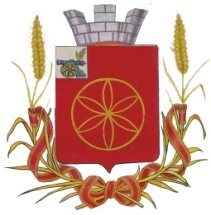 АДМИНИСТРАЦИЯ МУНИЦИПАЛЬНОГО ОБРАЗОВАНИЯРУДНЯНСКИЙ РАЙОН СМОЛЕНСКОЙ ОБЛАСТИП О С Т А Н О В Л Е Н И Е  от  27.05.2020 N 198В рамках оказания поддержки арендаторов муниципального имущества в условиях ухудшения ситуации в результате распространения новой коронавирусной инфекции, руководствуясь распоряжением Правительства Российской Федерации от 19.03.2020г. № 670-р, постановлением Правительства Российской Федерации от 03.04.2020г. № 434 «Об утверждении перечня отраслей российской экономики, в наибольшей степени пострадавших в условиях ухудшения ситуации в результате распространения новой коронавирусной инфекции», постановлением Правительства Российской Федерации от 03.04.2020г. № 439 «Об установлении требований к условиям и срокам отсрочки уплаты арендной платы по договорам аренды недвижимого имущества», в соответствии с решением Руднянского районного представительного Собрания от 28.04.2020 № 545 «Об утверждении Положения о порядке управления и распоряжения муниципальной собственностью муниципального образования Руднянский район Смоленской области», Уставом муниципального образования Руднянский район Смоленской областиАдминистрация муниципального образования Руднянский район Смоленской области  п о с т а н о в л я е т:1. Внести в  Положение о порядке предоставления в аренду объектов муниципальной собственности муниципального образования Руднянский район Смоленской области, утвержденное постановлением Администрации муниципального образования Руднянский район Смоленской области от 15.07.2016г. № 259 следующие изменения:	- дополнить разделом 9 следующего содержания:«9. Меры поддержки арендаторов муниципального имущества в условиях ухудшения ситуации в результате распространения новой коронавирусной инфекцииОтсрочка арендной платы предоставляется за апрель-июнь 2020 г. по договорам аренды муниципального имущества, составляющего муниципальную казну,  арендаторами, по которым  являются субъекты малого и среднего предпринимательства, включенных в единый реестр субъектов малого и среднего предпринимательства.Освобождение от арендной платы предоставляется за апрель-июнь 2020 года по договорам аренды муниципального имущества, составляющего муниципальную казну, арендаторами по которым являются организации и индивидуальные предприниматели, включенные в единый реестр субъектов малого и среднего предпринимательства, осуществляющие виды деятельности в отраслях российской экономики, в наибольшей степени пострадавшие в условиях ухудшения ситуации в результате распространения новой коронавирусной инфекции, перечень которых утвержден постановлением Правительства Российской Федерации от 3 апреля 2020 г. N 434 "Об утверждении перечня отраслей российской экономики, в наибольшей степени пострадавших в условиях ухудшения ситуации в результате распространения новой коронавирусной инфекции", при условии, если договором аренды предусмотрено предоставление в аренду имущества, в целях его использования для ведения деятельности в соответствующей сфере, и при наличии документов, подтверждающих использование имущества для осуществления такой деятельности.По договорам аренды муниципального имущества, закрепленного за муниципальными предприятиями на праве хозяйственного ведения, и имущества, закрепленного за учреждениями на паве оперативного управления отсрочка предоставляется с 18 марта 2020 года на срок до 1 октября 2020 года на следующих условиях:а) задолженность по арендной плате подлежит уплате не ранее 1 января 2021 г. и не позднее 1 января 2023 г. поэтапно не чаще одного раза в месяц, равными платежами, размер которых не превышает размера половины ежемесячной арендной платы по договору аренды;б) отсрочка предоставляется на срок действия режима повышенной готовности на территории Смоленской области в размере арендной платы за соответствующий период и в объеме 50 процентов арендной платы за соответствующий период со дня прекращения действия режима повышенной готовности на территории Смоленской области до 1 октября 2020 г.Указанные меры поддержки представляются арендодателем в течение 7 рабочих дней со дня обращения арендатора имущества, путем заключения дополнительного соглашения, предусматривающего отсрочку либо освобождение от уплаты арендной платы соответствующим категориям арендаторов.».   	2. Контроль за исполнением настоящего постановления возложить на начальника отдела по экономке, управлению муниципальным имуществом и земельным отношениям Администрации муниципального образования Руднянский район Смоленской области С.А. Якушкину.  3.   Отделу по экономике, управлению муниципальным имуществом и земельным отношениям Администрации муниципального образования Руднянский район Смоленской области разместить настоящее постановление на официальном сайте муниципального образования Руднянский район Смоленской области рудня.рф. 	4. Настоящее постановление вступает в силу со дня его опубликования. И.п. Главы муниципального образования  Руднянский район Смоленской области                                                    Э.Н. ФедоровО внесении изменений в Положение о порядке предоставления в аренду объектов муниципальной собственности муниципального образования Руднянский район Смоленской области